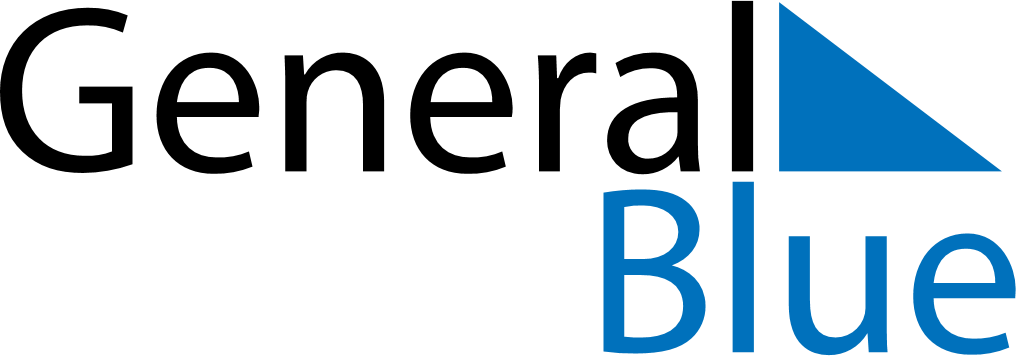 November 2025November 2025November 2025November 2025JapanJapanJapanMondayTuesdayWednesdayThursdayFridaySaturdaySaturdaySunday11234567889Culture Day1011121314151516Seven-Five-Three FestivalSeven-Five-Three Festival1718192021222223Labor Thanksgiving Day2425262728292930Labor Thanksgiving Day (substitute day)